Конспект занятия по аппликации в подготовительной группе. Тема «Совушка - сова». Цели: Расширить представления детей о лесной птице-сове, об особенностях внешнего облика, образе жизни; Использования имеющихся умений и навыков работы с ножницами для создания креативной композиции;  Совершенствовать умения детей создавать композицию из отдельных деталей, Закреплять умения вырезать детали по контуру;Продолжать учить красиво располагать детали на листе бумаги, Закреплять приемы изготовления объемной аппликации.    Задачи:Учить детей соотносить реальные и сказочные образы. На основе полученных впечатлений (в процессе подготовительной работы) предложить создать в аппликации образ сказочной птицы, передавая ее необычность и яркость, используя элементы декоративного оформления.Продолжать знакомить детей с объемной аппликацией. Показать способ наклеивания деталей при помощи двухстороннего скотча. Развивать зрительный контроль действия рук. Дать возможность каждому из детей проявить самостоятельность в выборе способов украшения работы и творческие способности. Формировать навыки аккуратного и бережного отношения к материалам.Материал и оборудование:Картинка с изображением совы, образец выполняемой аппликации, полоски цветного картона, полоски цветной бумаги, листы картоны формата А5, клей ПВА, клеевая кисть, ножницы, салфетка и др.Предварительная работаРассмотреть картинки с изображением совы, обратить внимание на расположение глаз, форму туловища, головы, клюва.                                 Ход занятияI. Организационный момент.Проверка рабочего места.Учитель: Сегодня мы будем изготавливать поделку, для которой нужны будут те материалы и инструменты, которые я просила вас приготовить. Давайте проверим, готовы ли вы к занятию.Стихотворение. Чтоб работа закипела,Приготовьте все для дела.Будем клеить, мастерить –Все должно в порядке быть.Чтобы парту сохранить,Клеенку надо постелить.Ножницы, бумага, клей.Не забудь про карандаш –Он в труде помощник наш.II. Вводная часть.1. Работа над правилами работы на уроке.Учитель: Ребята, перед тем как мы начнем работу, давайте вспомним правила, о которых нужно помнить на занятии:1. Каждый находится на своем рабочем месте.2. Перед началом работы правильно приготовь рабочее место.3. Во время работы держи рабочее место в порядке.4. Береги инструменты, экономь материалы, всегда думай, как сделать работу лучше.5. Закончил работу - быстро и аккуратно убери рабочее место.2. Определение темы и целей занятия.Учитель. А теперь послушайте загадку и подумайте, о ком идет речь. Солнца яркого боится.
Ночью - хищник эта птица.
Ловко мышь найдет в траве.
Говорим мы о (Сове)       (дети отгадывают загадку).На доску вывешиваются иллюстрации.Правильно, молодцы. У этой птицы острые когти, кривой клюв, она хищник. Увидеть ее на охоте нелегко - она охотится ночью. Но услышать можно - страшно и громко кричит она, далеко разносится ее голос. Но не надо пугаться - это голос друга. Ребята, обратите внимание, что у совы большая голова, большие глаза, которые расположены впереди, а не сбоку - как у большинства птиц.Учитель: Что вы еще знаете об этой птице? (Дети высказываются.)Дети: У совы голова вертится во все стороны, на 180 градусов.Учитель: Верно. И сейчас мы с вами будем делать аппликацию, на которой изображены мама Совушка III. Основная часть. Выполнение поделки.Этапы:1. Выполнить фигуру совы.Обвести по трафарету или взять готовую распечатанную.2. Нарвать цветную бумагу мелкими кусочками.3. Наклеить кусочки цветной бумаги на основу аппликации, нанося клей на фон в местах наклеивания бумаги.4. Остальные части совы (глаза, ноги) раскрасить цветными карандашами.5. Фон можно украсить по выбору детей.2. Физкультминутка.    Совушка-сова    Совушка-сова, (Показываем руками большие глаза)   Большая голова, (Показываем руками большую голову)   На пеньке сидит,    Головой вертит,    Во все стороны глядит, (поворачивать головой)   А потом как полетит!   (Руки поднимаем вверх)3. Аппликация..По мере выполнения, работы вывешиваются на доску.III. Подведение итогов.Учитель: Наши птицы готовы. Ребята, посмотрите, какие красивые у нас получились аппликации. Это потому что вы старались и все делали внимательно и аккуратно. Молодцы!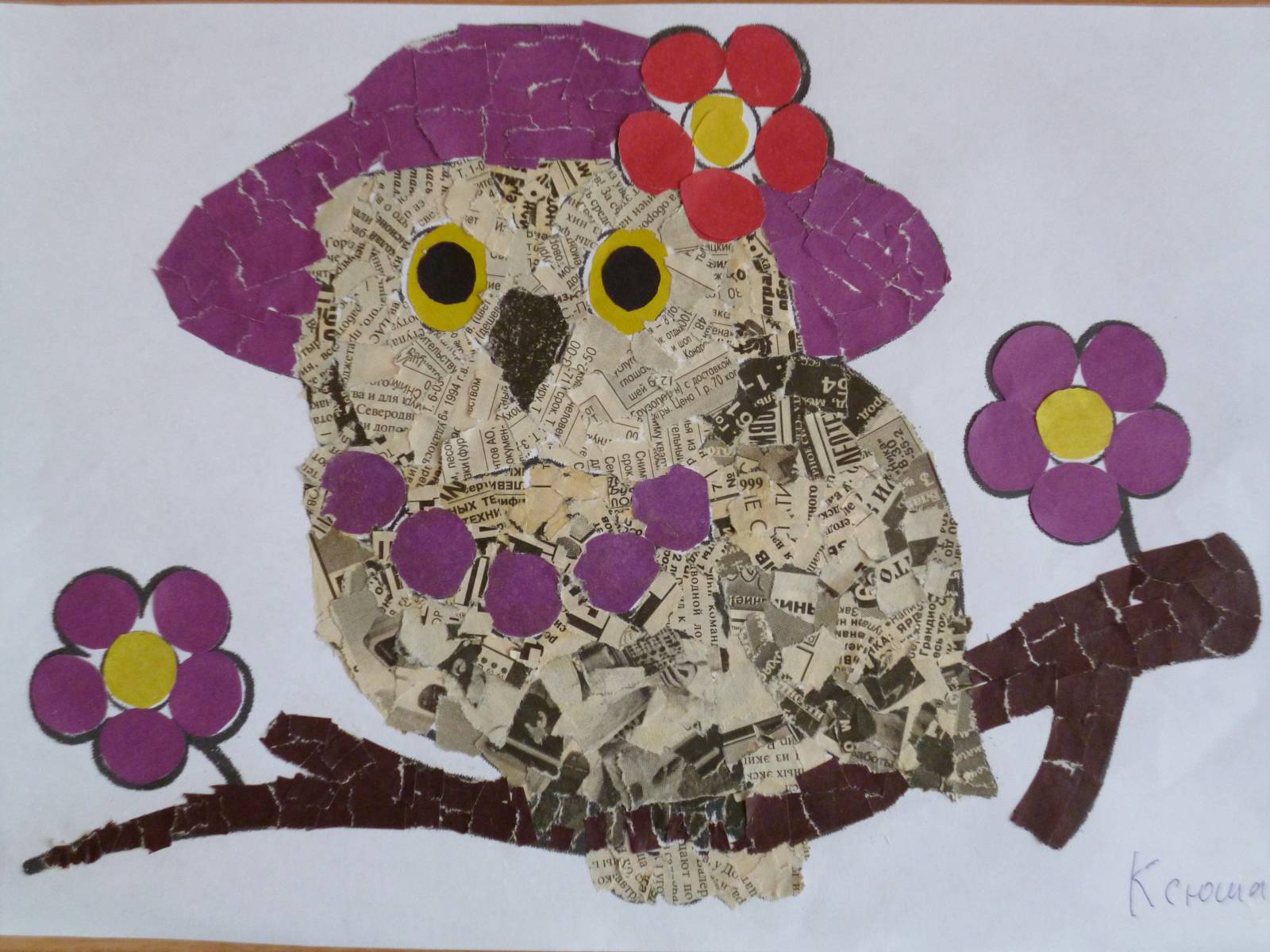 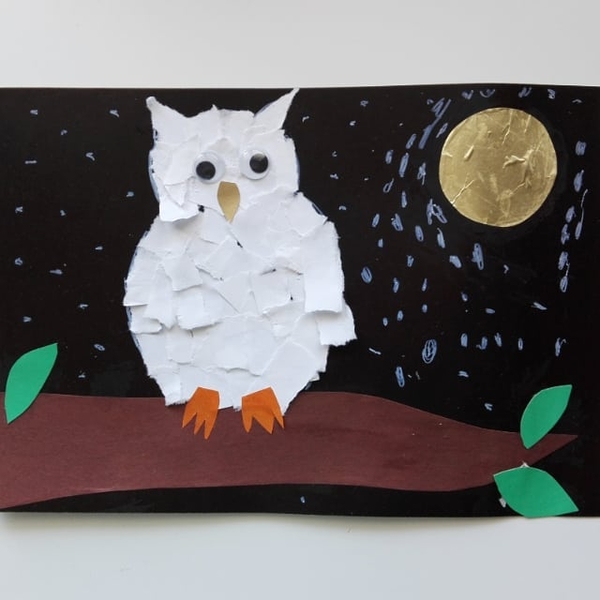 